零跑科技简介浙江零跑科技有限公司是一家创新型的智能电动汽车企业，由浙江大华技术股份有限公司及其主要创始人共同投资成立。公司总部位于浙江杭州滨江高新开发区，公司业务范围涵盖智能电动汽车整车设计、研发制造、智能驾驶、电机电控、电池系统开发，以及基于云计算的车联网解决方案。依托大华股份雄厚的资金实力及其在技术研发、流程体系和质量管理等方面的成熟经验，强调工程师文化，对产品的技术创新、工业设计、工艺品质有着极致的追求。公司一期投资26亿元年产10万辆的整车制造基地座落在美丽的金华市新能源小镇，工厂占地551亩，厂房面积23余万平方米，包含冲压、焊装、涂装、总装四大产线及三电生产车间。让我们一起从零开始，赢跑人生！Ø  零跑愿景：为人们提供轻松、环保的拥车体验和出行方式。Ø  零跑使命：为消费者提供高性价比、极致体验的智能电动汽车，加速电动汽车的普及。Ø  雄厚的股东背景：浙江大华技术股份有限公司全球安防视频监控市场占有率位列第二，全球DVR市场占有率位列第二。专利1000余项（截至2017.9），13000多名员工，研发技术人员占55.98%，每年研发投入占收入的10%以上；2016年营收超 130亿，利润超20亿，上市7年市值增长20多倍。Ø  公司规模：公司目前在职员工700余人，根据业务规划，2018年人员规模将超过1000人，2019年计划达到3000人以上。目前团队中技术研发人员占比超过75%，本科及以上学历占比超过90%，硕博以上学历占比超过25%。Ø  行业争先：l   强大的技术研发实力     先进的营销服务体系l   精准的成本控制能力     领先的质量管控意识Ø  核心专业团队：    顶尖的整车研发制造团队         自主研发三电核心技术团队优异的造型设计团队             国际化视野的营销团队二.         零跑校招生培养Ø  培养方式：    实习培训：感受零跑文化、学习零跑业务和产品、初建职业心态、学习专业技能。    汽车人起跑项目：帮助更好地完成角色从学生到职业人的转变，融入零跑团队，了解并适应企业文化，提升专业知识与技能，职业成长。    1对1专业导师制培养、参与实战项目：校招生的培养采用1对1导师带训模式，在行业高手导师指导下学习专业技能同时可参与公司实际运行的项目，有机会和业内资深专家求教探讨专业问题，快速提升专业水平和实战能力。Ø  培养目标： 3年内成长为独当一面的能手，5年内成为核心骨干。三.         企业文化Ø  零跑精神：创新Innovation、极致Perfection、担当Responsibility、合作Cooperation、激情 Passion、包容 InclusivenessØ  零跑人才观：员工第一、客户第二、股东第三Ø  零跑英雄榜：公司鼓励创新、合作、分享等，每月一次对优秀工作的认可与鼓励，给予一些精神和物质的奖励。Ø  零跑故事：通过零跑故事的挖掘呈现，来将文化外显化，使员工及时了解内情，弘扬正气，凝聚人心，营造良好文化氛围，传递文化和价值观。Ø  丰富多彩的员工活动：年会、年度旅游、趣味运动赛、部门团建、各类兴趣部落（健身、电影、足球、台球、骑行、K歌等等）、跨公司联谊等丰富多彩的活动，总有一款敲打你的小心脏。Ø  人性化的工作环境：滨江CBD，敞亮简约的现代化办公环境、漂流书架、员工活动室(台球室)、休闲咖啡吧等。四.         薪酬和福利Ø  行业内领先的薪资水平，每年1-2次调薪机会, 核心骨干股权激励基本工资/考核奖金/项目奖励/即时激励/专利奖/内部推荐奖/中长期贡献奖Ø  全面福利五险一金/商业医疗保险（补充医疗保险）/餐补、通讯补贴、高温补贴/年度健康体检/法定年假、公司补充年假/年度旅游基金/节假日福利/生日福利五.   应聘方法1. 简历直投：recruiting@leapmotor.com（注：简历请以<姓名+应聘岗位+学历+学校+专业>命名）2. 网申：http://leapmotor.zhiye.com/Campus3. 公司微信号/二维码：零跑汽车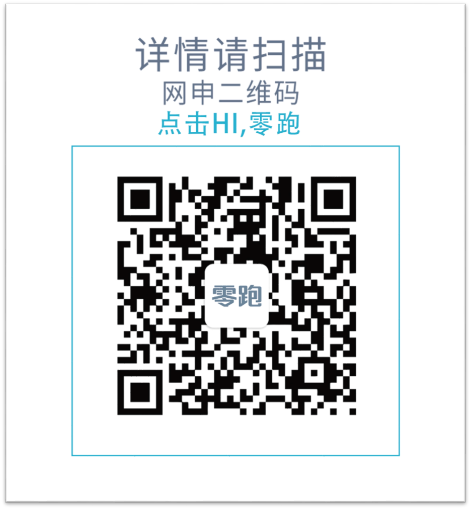 